BEST ALLBREED KITTEN 2018MANIS MILKSHAKE		SPHYNX			OWNER: S HENRIKSEN & R MCGREGORBEST ALLBREED CAT 2018MANIS JUST PURE WICKED	SPHYNX			OWNER: S HENRIKSEN & R MCGREGORBEST ALLBREED ALTER 2018GDGC XOXO KISMET HUGS	RAGDOLL		OWNER: K PETRIBEST COMPANION 2018PDGC ABBYGAIL		COMPANION		OWNED BY: B & S Campbell                SUPREME EXHIBIT FOR 2018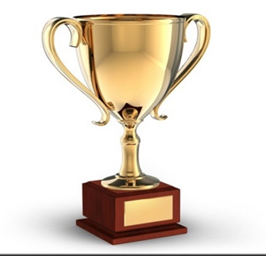 GDGC XOXO KISMET HUGSBREED BY: D WILSON		OWNED BY: KAY PETRI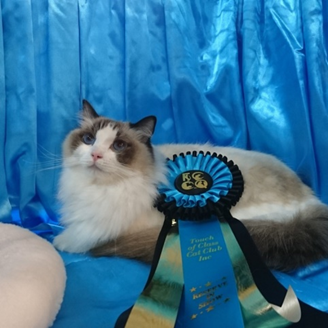 